附件2：黄坡镇乐山路某鱼鸟馆存在问题：飞线用电需拆除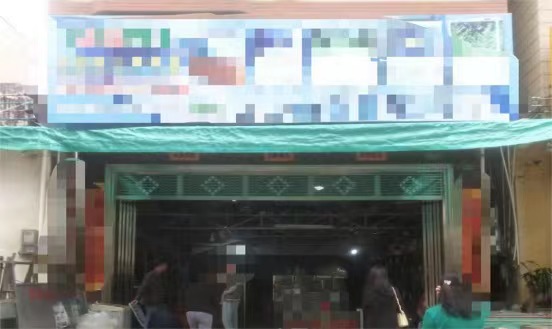 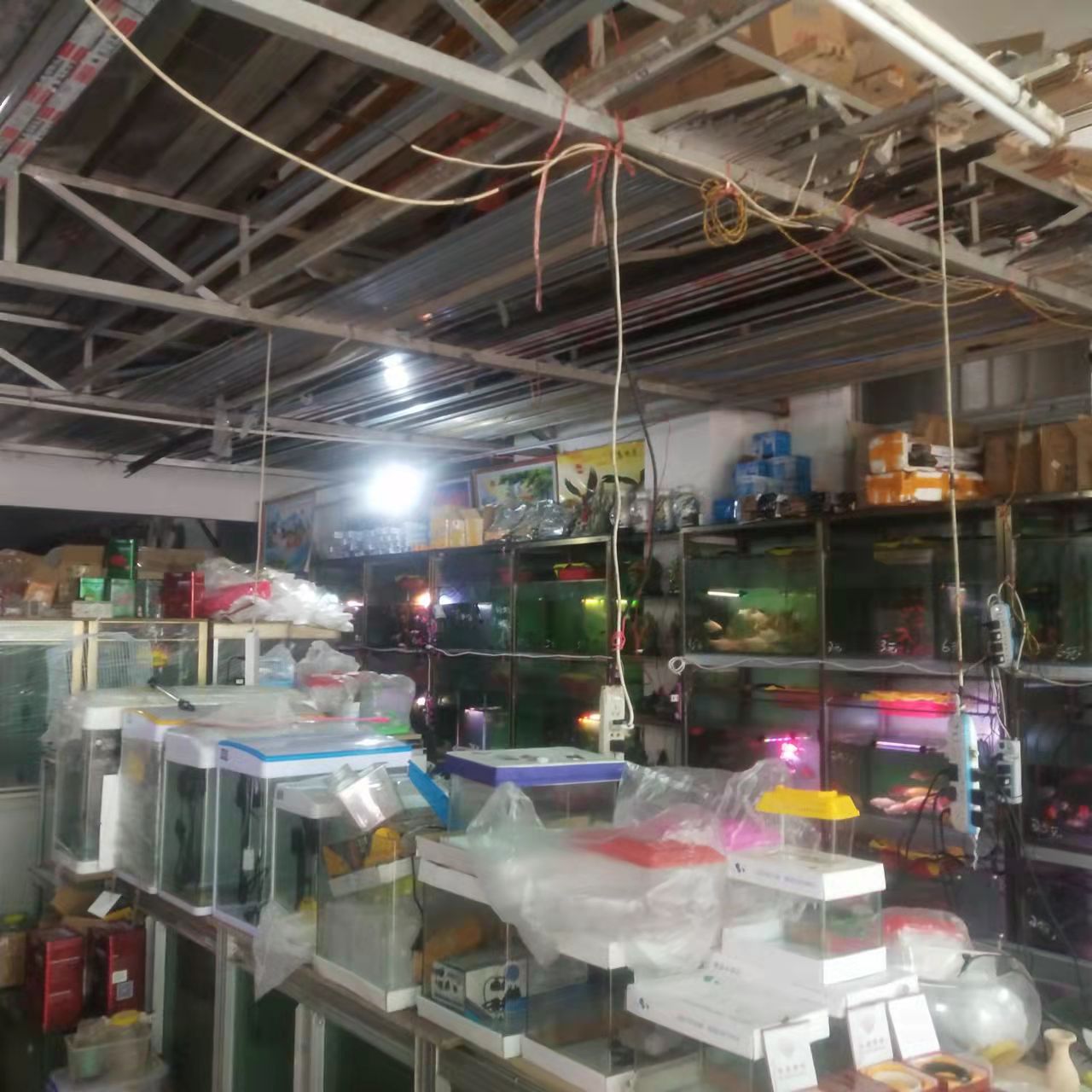 